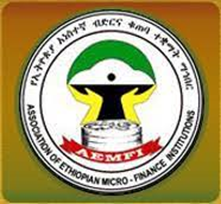 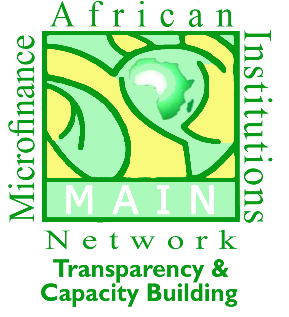 REGISTRATION FORMIslamic MicrofinanceJuly, 13- 15, 2022Addis- EthiopiaName of Candidate:...........................................................................................................................Year of Attendance:..........................................................................................................................Sex: Male 	Female Date of Birth: .................................................................................................................................Mailing Address (Business): .................................................................................................Country: ...............................................City: ....................................Street: .........................P.O.Box:.................................................................................................................................Tel: .......................................................(office), ..............................................(cell/mobile)Fax: .......................................................................................................................................Email: ....................................................(office) ...................................................(personal)Name of Institution: ..............................................................................................................Present Position: ...................................................................................................................Number of Years in this Position: .........................................................................................Main Responsibilities: ...........................................................................................................Number of Years in Microfinance: ..........................................................................................Academic Qualification: ...............................................................................................................Year of Graduation:………………………………………………………………………………Area of Study:……………………………………………………………………………………Language Proficiency: (Fluent in English    Yes   No) Computer Literate      Yes    No Signature:...............................................................Date:.......................................................Authorized by (Name):.........................................................Position:................................................Tel: .......................................................................Email: .....................................................Signature:..............................................................Date: .......................................................